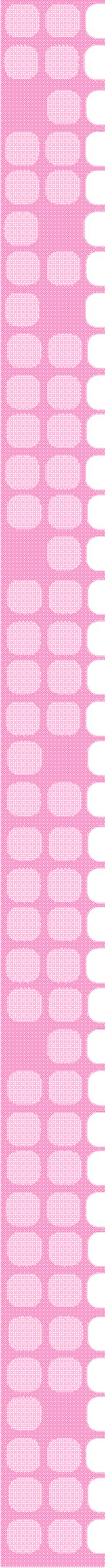 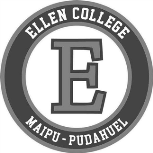 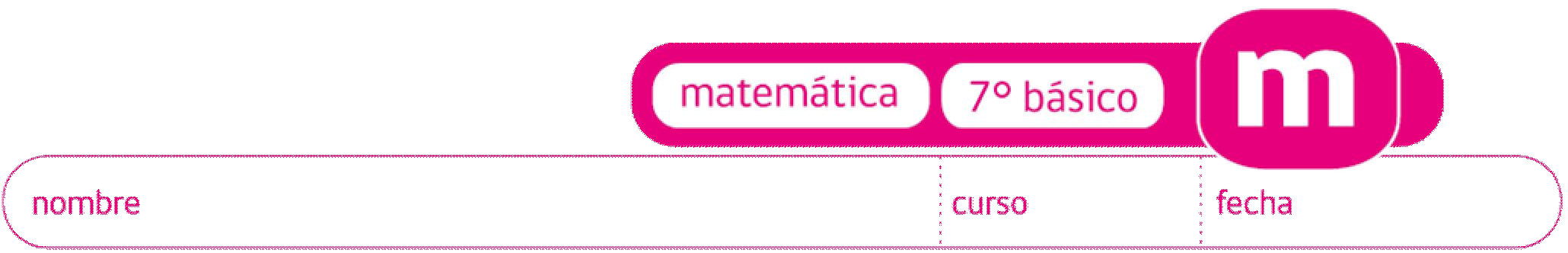 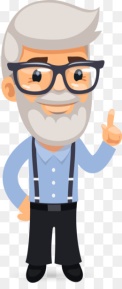                AHORA TE TOCA A TI MOSTRAR QUE APRENDISTE REALIZANDO LOS EJERCICIOS QUE TE PROPONGO.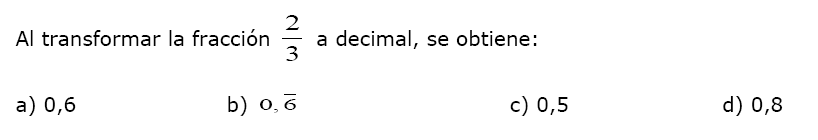 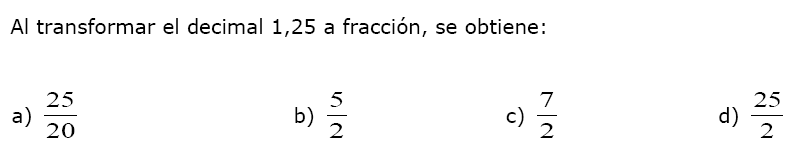 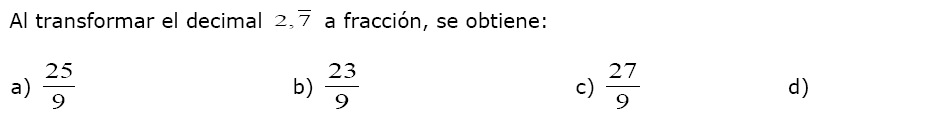 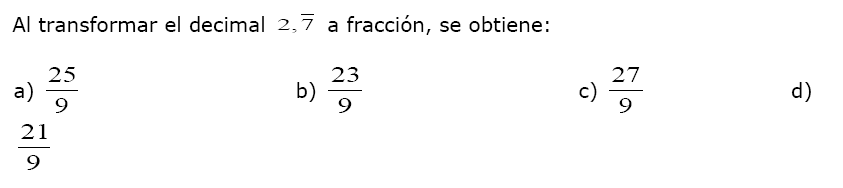 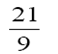 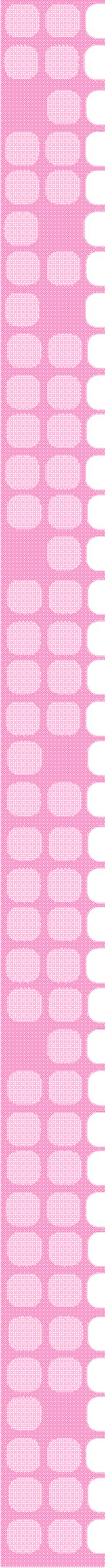 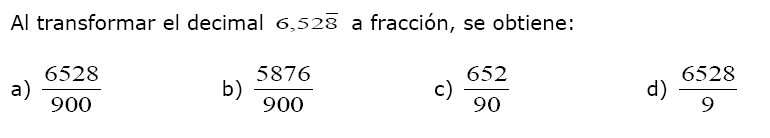 REALIZA LOS SIGUIENTES EJERCICIOS PENSANDO EN LO QUE VIENE PARA LA SIGUIENTE CLASE: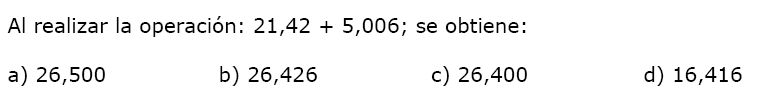 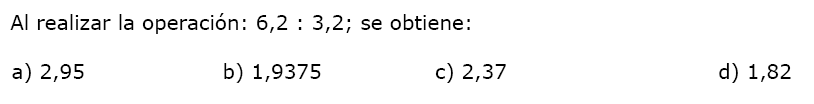 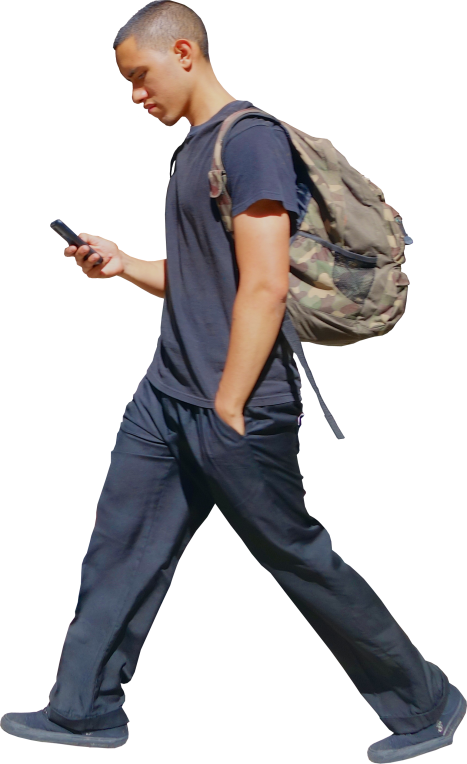 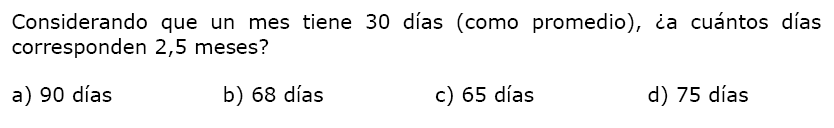 